Geddeholms Båtklubb			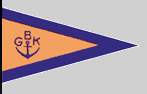 Datum:		2020-03-08Plats:		Gäddeholm§ 1. Mötet öppnatOrdförande hälsade alla välkomna.§ 2. Fastställande av röstlängdMötet fastställde röstlängden till 17§ 3. Val av ordförande och sekreterare till mötet.Anders Grinneby valdes till ordförande och Annika Nordberg till sekreterare.§ 4. Fastställande av dagordningDagordningen fastställdes till årsmötet.§ 5. Val av två medlemmar att justeras protokolletJoakim Fallenius och Dick Johansson valdes att justera protokollet.§ 6. Val av två medlemmar att räkna rösterIngemar Lidhamn och Leif Rahunen valdes.§ 7. Frågan om mötet utlysts enligt stadgarKallelse har gått ut via mail och sms 4 veckor innan mötet. Årsmötet godkände mötet var utlyst i god tid.§ 8. Styrelsens verksamhetsberättelseVerksamhetsberättelse för 2019 lästes upp av sekreteraren och Eva Myrin.§ 9. Resultat och balans för 2019Kassören Finn Brandstorp redovisade resultat och balanserna. Ekonomin är god med resultat 84 020kr som överförs till nästa verksamhetsår.§ 10. RevisionsberättelseLeif Rahunen läste upp revisionsberättelse och årsmötet godtog den. § 11. Fråga om ansvarsfrihet för styrelsen för 2019Samtliga närvarande gav styrelsen ansvarsfrihet för 2019.§ 12. Fastställande av årsavgift 2020Mötet fastslog oförändrade avgifter 300kr för medlemmar och 400kr för nya medlemmar.§ 13. Fastställande av budget för 2020Föreslagen budget godtogs på mötet för verksamhetsåret 2020.§ 14. Val av kassörFinn Brandstorp omvaldes på 1 år§ 15. Val av ledamöterBengt Degerman nyval på två årAnnika Nordberg omval på två år(Johan Eirefors har ett år kvar som ledamot, Eva Myrin har ett år kvar som ordförande)§ 16. Val av suppleanterRobin Klemets nyval på ett årHans Svensson omval på ett år§ 17. Val av revisor inkl suppleantVeronica Könönen omval på ett årIngemar Lidhamn som suppleant på 2 år(Leif Rahunen är vald på två år 2019, ett år kvar)§ 18. Val av valberedning inkl suppleantLeif Rahunen omval på ett årJoakim Fallenius nyval på ett årAnders Grinneby omval som suppleant på ett år§ 19. Ärenden som hänskjutits till årsmötetNytt avtal med Västerås stad. Avtalsförslag har kommit från staden. Det innehåller flera punkter som styrelsen uppfattar som inte kan godtas av föreningen. De punkter som styrelsen återkommit till Västerås stad med synpunkter på är framför allt: Förorening – Staden vill att GBK tar ansvar för all markförorening som kan uppkomma, sommar som vinter.Slipning båtbotten – Staden vill förbjuda all slipning av bottnarHyra av ladan sommartid – Staden vill att GBK hyr ladan även sommartid.Ansvar för återställande – när vi lämnar området ska byggnader och mark vara i samma skick som när vi började hyra dem. Kravet ger ett allt för stort åtagande framför allt när det gäller torkladan.Priset på ytan – priset för arrendet är för högt för de ca 20 båtar som vinterförvaras på ytanÅrsmötet diskuterade det avtalsförslag som Västerås stad lagt fram och håller med styrelsen att inte godta de föreslagna ansvarsfrågor kring miljö och byggnader. Styrelsen får jobba vidare med uppdraget att få till nytt avtal med Västerås stad.Handlingsplan båtbottenfärger – intresseanmälan för Happy boat 19 mars togs upp på mötet. 500 kr/båt vid 10-30 båtar annars 1000kr/båtSamverkan med annan båtklubb
Sextanten bjuds in till klubben till ett extra möte.§ 20. Motioner Inga motioner fanns.§ 21. ÖvrigtUpptagningsgäng tas upp på extra medlemsmöteArvode kassör. Årsmötet beslutade att ge vinteruppställningsavgift som gratifikation till kassören.Tvätten kan nyttjas vid förfrågan till Västerås stad. Båtklubben hanterar tvätten vid båtupptagning i separata tankar.Stöttor. Johan Eirefors har varit i kontakt med VFAB i Västerås. Fler stöttor kan hämtas vid behov av båtklubben.Årsmötet tackar styrelsen för arbetet under året och tackade speciellt avgående Svante Hammarlund för sina insatser.Mötet beslutade även datum för iläggning av båtar till 9 maj kl 9.Protokollförare.......................................................................Annika Nordberg
Justeras……………………………………………………….
Joakim FalleniusJusteras……………………………………………………….
Dick Johansson